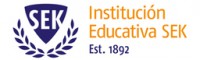 Principio del formularioFinal del formularioErasmus+ Student Work Placement              Design and Technology Classroom AssistantEMPLOYER  INFORMATIONEMPLOYER  INFORMATIONName of organisation	SEK International SchoolsAddresses of schools participating in the programme.Colegio Internacional SEK-Catalunya        Colegio International SEK-Ciudalcampo      La Garriga.                                         S.S. de los Reyes
08530 Barcelona, España                  28707 Madrid, EspañaWebsitehttp://www.sek.es/Short description of the companySEK International School is a private international school educating children from 0 – 18 years of age. We have centres in Barcelona, Madrid, Pontevedra, Almeria, Dublin, France and Qatar.
50 % of the tuition is given in English whilst the remainder is given in Spanish (and also Catalan at SEK-Catalunya and French at SEK Les Alpes). We follow the International Baccalaureate Programme from Infant School through to Primary and Secondary SchoolApplication processSend CV, Skype details and covering letter to anita.pineda@sek.esOnce reviewed, suitable applicants will be contacted and interviewed by skype.Please ensure you are eligible for the Erasmus+ Mobility SchemeCONTACT DETAILSAnita Pineda Sampson: International Placement SupervisorPLACEMENT INFORMATION PLACEMENT INFORMATION Department / FunctionClassroom assistants required for Design and Technology. Description of activitiesThis placement is suited to students who would like experience assisting in a private international school where they will be able to provide input on activities for teaching in the Design and Technology department. Creating 3D structures with the use of different materials and with the possibility to incorporate electronics and IT. You would be able to get involved in the different projects and extra curricular clubs. For example: Primary and Secondary programming club, design and technology club and networking and communication club.You would also help students build a portfolio of work and assist in planning the different tasks to achieve their objectives, project management, scheduling, and management of materials and resources.You would work alongside and support our bilingual teachers by helping with the planning and developing of activities and making/adapting resources according to children’s abilities and learning styles. The suitable candidate should have the following profile and interests.Technological profile. A high level user who knows how to deal with technology, is proactive and enterprising. Communication profile. Familiar with social networking.They will work alongside the partner teacher to train in skills such as 3D printing, design, programming, the use of semiprofessional audiovisual media, robotics and prototyping and modeling of products and ideas. Art, Sculpture, Technical drawing and Graphic Design.Students with a technical background as well as design would be most suitable for this placement. 

Intercultural strategies are used to promote a positive learning environment and encourage the pupil’s international mindedness and you would be expected to demonstrate an understanding, patient, warm, and receptive attitude towards the pupils and show interest in their progress.

You would help out a maximum of 30 hours per week from Monday to Friday and one Saturday Open morning per term.
Locations La Garriga, Barcelona;   Madrid;   Duration September 2018 – June 2019Working hours Maximum 30 hours per week, or as required by your UniversityAccommodation Accommodation is provided free of charge in the school residence or flats, sharing facilities with other assistants on the same Erasmus+ programme. There are no bills or rent to pay.Details of financial and “in kind” support to be providedBreakfast and lunch are provided on school days. Transport is provided from/to the airport on day of arrival and departure.COMPETENCES, SKILLS and EXPERIENCE REQUIREMENTS COMPETENCES, SKILLS and EXPERIENCE REQUIREMENTS Languages and level of competence requiredSpanish is not required as you will have plenty of opportunity to learn and improve the language during your placement. English: Native or minimum level C2 (CEFR) is required. .OtherPersonal Travel Insurance, EHIC and Child Protection Certificate to be provided by student. INFORMATION PROVIDED BYINFORMATION PROVIDED BYNameAnita Pineda SampsonDepartment / FunctionInternational Placement SupervisorE-mail addressanita.pineda@sek.esDate10/04/2018